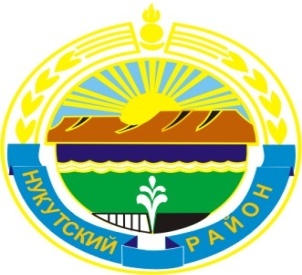 МУНИЦИПАЛЬНОЕ  ОБРАЗОВАНИЕ«НУКУТСКИЙ  РАЙОН»АДМИНИСТРАЦИЯМУНИЦИПАЛЬНОГО ОБРАЗОВАНИЯ«НУКУТСКИЙ РАЙОН»постановлениеот 27 мая  2016 года                                        № 123                                        п. Новонукутский       В целях эффективного расходования бюджетных средств, руководствуясь Федеральным законом от 06.10.2003 года № 131-ФЗ «Об общих принципах организации местного самоуправления в Российской Федерации», ст.35 Устава муниципального образования «Нукутский район»,  АдминистрацияПОСТАНОВЛЯЕТ:Сократить с 01 сентября 2016 года должности следующих образовательных организаций:МБДОУ Новонукутский детский сад №6:- водитель 1 шт.ед.;- оператор хлораторной установки 0,5 шт.ед.;- оператор электрокотельной 1 шт.ед.- сторож – 3 шт.ед. (детского сада №2 «Ромашка», расположенного по адресу: п. Новонукутский, ул. Комсомольская, 35).МБОУ Новонукутская СОШ:- диспетчер 1 шт.ед.;- сторож 3 шт.ед.;- уборщик служебных помещений 2 шт.ед.2. Опубликовать настоящее постановление в печатном издании «Официальный курьер» и разместить на официальных сайтах муниципального образования «Нукутский район» и Управления образования администрации МО «Нукутский район».3.  Контроль за исполнением настоящего постановления возложить на заместителя мэра муниципального образования «Нукутский район» по социальным вопросам М.П. Хойлову. Мэр                                                                                              С.Г. ГомбоевО сокращении должностей вобразовательных организациях